動物用医薬品卸売販売業許可関係事項変更届出書令和　　年　　月　　日香川県　　家畜保健衛生所長　様住所　　○○県○○市○○町氏名　　　　　　　　　○○株式会社　代表取締役　○○○○　　　医薬品、医療機器等の品質、有効性及び安全性の確保等に関する法律第３８条第２項において準用する同法第１０条第１項の規定により動物用医薬品卸売販売業許可関係事項の変更を下記のとおり届け出ます。記許可年月日及び許可番号令和　○○年　○○月　○○　日　　　　　○部　第　○○－○○　号１　営業所の名称及び所在地　　　名　称　　○○薬品　○○店　　　所在地　　○○市○○町○○番地○○２　変更した事項例）営業所の名称、代表者の変更、管理者の変更、構造設備の主要部分変更　　　新　： 　　　旧　：３　変更年月日　　　○○年○○月○○日４　変更理由５　参考事項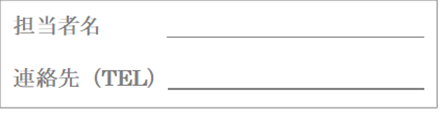 動物用医薬品卸売販売業許可関係事項変更届出書令和　　年　　月　　日香川県　　家畜保健衛生所長　様住所　　氏名　　　　　　　　　　　医薬品、医療機器等の品質、有効性及び安全性の確保等に関する法律第３８条第２項において準用する同法第１０条第１項の規定により動物用医薬品卸売販売業許可関係事項の変更を下記のとおり届け出ます。記許可年月日及び許可番号１　営業所の名称及び所在地２　変更した事項３　変更年月日４　変更理由５　参考事項